Урок 17.Тема. Борьба народов Северного Кавказа с монгольскими завоевателями.Цель. Выяснить каким образом народы Северного Кавказа боролись с монгольскими завоевателями.Задачи:1. Обучающая. Продолжить формирование навыков изучения и анализа исторических источников.2.  Развивающая. Развивать умение выявлять причинно-следственные связи в исторических событиях.3. Воспитательная. Способствовать привитию любви к своему краю, бережного отношения к истории края.Учебное оборудование.1. Б. А. Трёхбратов, И. А. Терская, К. П. Казарян, А. Н. Криштопа, С. А. Лукьянов.Кубановедение, 6 класс: учебник. - Краснодар, 2009ТСО: мультимедийное оборудованиеТип урока: комбинированный.План урока (фазы). Вызов.II. Осмысление (реализация).1. Рождение державы Чингисхана.2. завоевания монголов.3. Поход Джебе и Субедея на Серный Кавказ и в Причерноморье.4. народы Северного Кавказа в борьбе с захватчиками.III. Рефлексия/саморефлексия учащихся.VI. Домашнее задние. Фаза урока ВЫЗОВ.Инициация учащихся.1 шаг. Круги по воде Этот прием является универсальным средством активизировать знания учащихся и их речевую активность на стадии вызова. Опорным словом к этому приему может стать изучаемое понятие, явление. Оно записывается в столбик и на каждую букву подбираются существительные (глаголы, прилагательные, устойчивые словосочетания) к изучаемой теме. По сути это небольшое исследование, которое может начаться в классе и иметь продолжение дома.М - О - ордыН – напористые Г - грозныеО - опасныеЛ - Ы2 шаг. Учитель объявляет тему урока и даёт необходимые пояснения, предлагает учащимся  в конце учебного занятия ответить на вопрос:- К каким последствиям привело вторжение монгол на территорию Северного Кавказа?Фаза урока. ОСМЫСЛЕНИЕ (РЕАЛИЗАЦИЯ).1 шаг. Материалы для учителя (для объяснения новой темы) Образование Монгольского государства.      В начале XIII в. в Центральной Азии на территории от Байкала и верховьев Енисея и Иртыша на севере до южных районов пустыни Гоби и Великой Китайской стены образовалось Монгольское государство. По имени одного из племен, кочевавшего вблизи озера Буирнур в Монголии, эти народы называли также татарами. Впоследствии все кочевые народы, с которыми Русь вела борьбу, стали называть монголо-татарами.
     Главным занятием монголов было экстенсивное кочевое скотоводство, а на севере и в таежных районах - охота. В XII в. у монголов происходил распад первобытно-общинных отношений. Из среды рядовых общинников-скотоводов, которых называли карачу - черные люди, выделились нойоны (князья) - знать; имея дружины нукеров (воинов), она захватила пастбища под скот и часть молодняка. У нойонов были также рабы. Права нойонов определяла "Яса" - собрание поучений и наставлений.
    В 1206 г. на реке Онон состоялся съезд монгольской знати - курултай (Хурал), на котором вождем монгольских племен был избран один из нойонов: Темучин, получивший имя Чингисхан - "великий хан", "посланный богом" (1206-1227). Победив своих противников, он стал управлять страной через своих родственников и местную знать.
    Монгольское войско. Монголы имели хорошо организованное войско, сохранявшее родовые связи. Войско делилось на десятки, сотни, тысячи. Десять тысяч монгольских воинов назывались "тьма" ("тумен").
     Тумены были не только военными, но и административными единицами.
     Основную ударную силу монголов составляла конница. Каждый воин имел два-три лука, несколько колчанов со стрелами, топор, веревочный аркан, хорошо владел саблей. Лошадь воина покрывалась шкурами, что защищало ее от стрел и оружия противника. Голову, шею и грудь монгольского воина от вражеских стрел и копий закрывали железный или медный шлем, панцирь из кожи. Монгольская конница обладала высокой подвижностью. На своих низкорослых с мохнатой гривой выносливых конях они могли проходить в сутки до 80 км, а с обозами, стенобитными и огнеметными орудиями - до 10 км. Как и другие народы, проходя стадию становления государства, монголы отличалось силой и монолитностью. Отсюда заинтересованность в расширении пастбищ и в организации грабительских походов на соседние земледельческие народы, которые находились на значительно более высоком уровне развития, хотя и переживали период раздробленности. Это значительно облегчало осуществление завоевательных планов монголо-татар.Задание № 1Допиши недостающую информациюМонголо – татары – это кочевые народы, которые______________________________________(занимали территорию от Байкала и верховьев Енисея и Иртыша на севере до южных районов пустыни Гоби и Великой Китайской стены) Главное занятие монголов -  это_______________________________________________________              (экстенсивное кочевое скотоводство, а на севере и в таежных районах – охота)Карачу – это____________________________________(черные люди)Нойоны – это____________________________________ (князья, знать)Нукеры – это____________________________________ (воины).2 шаг. Проработка содержания параграфа учебника стр. 79 – 80 пункт 3.Задание № 2Воспроизведи  фрагмент текста параграфа № 16 стр. 80 по ключевым словамСлова: половецкие ханы, Войска разбили алан, половцы бежали, направилась к Дербенту______________________________________________________________________________________________________________________________________________________________________________________________________________________________________________________________________________Задание № 3тест Оцени утверждения и поставь  в соответствующем квадрате значок  «+»   или   «-»:Лучшие полководцы Джебе и Судей  отправились в поход в Африку (-)                                ВЕРНО                                                 НЕВЕРНОБитва на реке Калке состоялась в 1434 году (-)                                ВЕРНО                                                 НЕВЕРНО Джучи был единственным полководцем, который не захотел идти на Северный Кавказ и вернулся в Иран (-)                                ВЕРНО                                                 НЕВЕРНО    III. Фаза урока: РЕФЛЕКСИЯ/САМОРЕФЛЕКСИЯ.                                                                                                                                                      Рефлексия содержания учебного материала.  Задание № 4Опиши вооружение монголо – татарского воина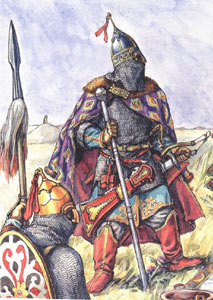 Задание № 5ответь на вопрос от ПОЧЕМУЧКИ стр. 82 № 4:- Почему во время нашествия погибло большое количество городов, многие из них так и не возродились?2 . Саморефлексия учащихся (на выбор учителя, смотри Приложение 2).3. Подведение итогов учителем. Учитель возвращается к началу урока и предлагает учащимся ответить на вопрос:- К каким последствиям привело вторжение монгол на территорию Северного Кавказа?   VI.  Домашнее задание. https://quizlet.com/_91g0rw?x=1qqt&i=3arfo8 Параграф № 16, стр. 78-82.Составить кроссворд из 5-6 слов по данной теме.